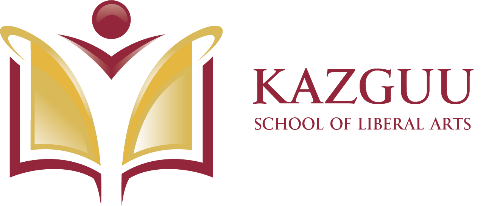 ВЫСШАЯ ГУМАНИТАРНАЯ ШКОЛАРекомендуемое количество кредитовдля специальности Переводческое дело (2020 год поступления)срок обучения – 4 годаСұрақтарыңызды эдвайзерге b_kustubayeva@kazguu.kz корпоративтік пошта арқылы жіберуіңізді сұраймыз.При возникновении вопросов, свяжитесь с эдвайзером посредством корпоративной почты b_kustubayeva@kazguu.kz If you have a question, please, contact your advisor via corporate e-mail b_kustubayeva@kazguu.kz  СеместрКод дисциплиныНаименование дисциплиныКредиты3 год обучения (курс)3 год обучения (курс)3 год обучения (курс)3 год обучения (курс)1Обязательные дисциплины:Обязательные дисциплины:201Term 3205Terminology51FL III 3212Foreign Language III (B1)51Tran II 3305Translation II51CSI II 3306Consecutive and Simultaneous Interpretation II51Элективные дисциплины:Элективные дисциплины:151MMS 3215Mass Media and Society - M151FTGMT 3216Functional Type and Genre of the Media Text - M151GA 3221Grammar Awareness51TM 3322Theory of Meaning51LA 3224Language Acquisition (Language L, Language T) - М451ИТОГО В СЕМЕСТРИТОГО В СЕМЕСТР352Обязательные дисциплины:Обязательные дисциплины:102TTP 3206Translation tools and Practice 52FL IV 3213Foreign Language IV (B2)52Элективные дисциплины:Элективные дисциплины:202SW 3217Speech Writing - M152CE 1210Communication Ethics - M152CDMD 3225Course development and Material design  - М452TL2TL 3227Technology in L2 Teaching and Learning  - М452CLIL 3228Content and Language Integrated Learning - М452Tran III 3312Translation III102CSI II3313Consecutive and Simultaneous Interpretation III102Профессиональная практикаПрофессиональная практика32PP IПроизводственная практика I32ИТОГО В СЕМЕСТРИТОГО В СЕМЕСТР33